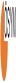 YKS (ÖSYS) YERLEŞTİRME SONUÇLARI
VALİ VECDİ GÖNÜL ANADOLU LİSESİ (İZMİR - KONAK) 2022  YILI SON SINIF ÖĞRENCİLERİ YERLEŞTİRME LİSTESİYKS (ÖSYS) YERLEŞTİRME SONUÇLARI
VALİ VECDİ GÖNÜL ANADOLU LİSESİ (İZMİR - KONAK) 2022  YILI SON SINIF ÖĞRENCİLERİ YERLEŞTİRME LİSTESİYKS (ÖSYS) YERLEŞTİRME SONUÇLARI
VALİ VECDİ GÖNÜL ANADOLU LİSESİ (İZMİR - KONAK) 2022  YILI SON SINIF ÖĞRENCİLERİ YERLEŞTİRME LİSTESİYKS (ÖSYS) YERLEŞTİRME SONUÇLARI
VALİ VECDİ GÖNÜL ANADOLU LİSESİ (İZMİR - KONAK) 2022  YILI SON SINIF ÖĞRENCİLERİ YERLEŞTİRME LİSTESİYKS (ÖSYS) YERLEŞTİRME SONUÇLARI
VALİ VECDİ GÖNÜL ANADOLU LİSESİ (İZMİR - KONAK) 2022  YILI SON SINIF ÖĞRENCİLERİ YERLEŞTİRME LİSTESİYKS (ÖSYS) YERLEŞTİRME SONUÇLARI
VALİ VECDİ GÖNÜL ANADOLU LİSESİ (İZMİR - KONAK) 2022  YILI SON SINIF ÖĞRENCİLERİ YERLEŞTİRME LİSTESİYKS (ÖSYS) YERLEŞTİRME SONUÇLARI
VALİ VECDİ GÖNÜL ANADOLU LİSESİ (İZMİR - KONAK) 2022  YILI SON SINIF ÖĞRENCİLERİ YERLEŞTİRME LİSTESİYKS (ÖSYS) YERLEŞTİRME SONUÇLARI
VALİ VECDİ GÖNÜL ANADOLU LİSESİ (İZMİR - KONAK) 2022  YILI SON SINIF ÖĞRENCİLERİ YERLEŞTİRME LİSTESİYKS (ÖSYS) YERLEŞTİRME SONUÇLARI
VALİ VECDİ GÖNÜL ANADOLU LİSESİ (İZMİR - KONAK) 2022  YILI SON SINIF ÖĞRENCİLERİ YERLEŞTİRME LİSTESİYKS (ÖSYS) YERLEŞTİRME SONUÇLARI
VALİ VECDİ GÖNÜL ANADOLU LİSESİ (İZMİR - KONAK) 2022  YILI SON SINIF ÖĞRENCİLERİ YERLEŞTİRME LİSTESİYKS (ÖSYS) YERLEŞTİRME SONUÇLARI
VALİ VECDİ GÖNÜL ANADOLU LİSESİ (İZMİR - KONAK) 2022  YILI SON SINIF ÖĞRENCİLERİ YERLEŞTİRME LİSTESİYKS (ÖSYS) YERLEŞTİRME SONUÇLARI
VALİ VECDİ GÖNÜL ANADOLU LİSESİ (İZMİR - KONAK) 2022  YILI SON SINIF ÖĞRENCİLERİ YERLEŞTİRME LİSTESİYKS (ÖSYS) YERLEŞTİRME SONUÇLARI
VALİ VECDİ GÖNÜL ANADOLU LİSESİ (İZMİR - KONAK) 2022  YILI SON SINIF ÖĞRENCİLERİ YERLEŞTİRME LİSTESİYKS (ÖSYS) YERLEŞTİRME SONUÇLARI
VALİ VECDİ GÖNÜL ANADOLU LİSESİ (İZMİR - KONAK) 2022  YILI SON SINIF ÖĞRENCİLERİ YERLEŞTİRME LİSTESİYKS (ÖSYS) YERLEŞTİRME SONUÇLARI
VALİ VECDİ GÖNÜL ANADOLU LİSESİ (İZMİR - KONAK) 2022  YILI SON SINIF ÖĞRENCİLERİ YERLEŞTİRME LİSTESİYKS (ÖSYS) YERLEŞTİRME SONUÇLARI
VALİ VECDİ GÖNÜL ANADOLU LİSESİ (İZMİR - KONAK) 2022  YILI SON SINIF ÖĞRENCİLERİ YERLEŞTİRME LİSTESİYKS (ÖSYS) YERLEŞTİRME SONUÇLARI
VALİ VECDİ GÖNÜL ANADOLU LİSESİ (İZMİR - KONAK) 2022  YILI SON SINIF ÖĞRENCİLERİ YERLEŞTİRME LİSTESİYKS (ÖSYS) YERLEŞTİRME SONUÇLARI
VALİ VECDİ GÖNÜL ANADOLU LİSESİ (İZMİR - KONAK) 2022  YILI SON SINIF ÖĞRENCİLERİ YERLEŞTİRME LİSTESİTc Kimlik NoAd SoyadAd SoyadAd SoyadProgram AdıÜniversite AdıFakülte/MYO AdıYerleştiği Tercih SırasıPuan TürüRaylı Sistemler MakinistliğiKARABÜK ÜNİVERSİTESİEskipazar Meslek Yüksekokulu2TYTBilgisayar Programcılığı (%25 İndirimli)İZMİR EKONOMİ ÜNİVERSİTESİMeslek Yüksekokulu3TYTÇevre Sağlığı (%50 İndirimli)İZMİR KAVRAM  MESLEK YÜKSEKOKULUİzmir Kavram Meslek Yüksekokulu7TYTTarih (İÖ)MANİSA CELÂL BAYAR ÜNİVERSİTESİFen-Edebiyat Fakültesi8SÖZTürkçe ÖğretmenliğiDOKUZ EYLÜL ÜNİVERSİTESİ (İZMİR)Buca Eğitim Fakültesi2SÖZDış Ticaret (Burslu)İZMİR EKONOMİ ÜNİVERSİTESİMeslek Yüksekokulu8TYTEndüstriyel Cam ve SeramikDOKUZ EYLÜL ÜNİVERSİTESİ (İZMİR)Torbalı Meslek Yüksekokulu18TYTYerel Yönetimler (İÖ)DOKUZ EYLÜL ÜNİVERSİTESİ (İZMİR)İzmir Meslek Yüksekokulu4TYTRadyo, Televizyon ve Sinema (İngilizce) (%50 İndirimli)YAŞAR ÜNİVERSİTESİ (İZMİR)İletişim Fakültesi5SÖZHavacılık YönetimiAMASYA ÜNİVERSİTESİMerzifon İktisadi ve İdari Bilimler Fakültesi3EAMekatronikDOKUZ EYLÜL ÜNİVERSİTESİ (İZMİR)İzmir Meslek Yüksekokulu6TYTTurizm RehberliğiİZMİR KATİP ÇELEBİ ÜNİVERSİTESİTurizm Fakültesi7DİLTıp FakültesiSİVAS CUMHURİYET ÜNİVERSİTESİTıp Fakültesi9SAYMekatronik Mühendisliği (İÖ)MANİSA CELÂL BAYAR ÜNİVERSİTESİHasan Ferdi Turgutlu Teknoloji Fakültesi7SAYYazılım Mühendisliği (İngilizce) (Ücretli)YAŞAR ÜNİVERSİTESİ (İZMİR)Mühendislik Fakültesi7SAYBiyosistem MühendisliğiBURSA ULUDAĞ ÜNİVERSİTESİZiraat Fakültesi8SAYAdli BilimlerKÜTAHYA SAĞLIK BİLİMLERİ ÜNİVERSİTESİMühendislik ve Doğa Bilimleri Fakültesi1SAYDış TicaretMANİSA CELÂL BAYAR ÜNİVERSİTESİSalihli Meslek Yüksekokulu14TYTLojistik Yönetimi (İngilizce) (Burslu)İZMİR EKONOMİ ÜNİVERSİTESİİşletme Fakültesi1EABilgisayar Programcılığı (İÖ) (Ücretli)İZMİR EKONOMİ ÜNİVERSİTESİMeslek Yüksekokulu3TYTUluslararası Ticaret ve İşletmecilikAYDIN ADNAN MENDERES ÜNİVERSİTESİSöke İşletme Fakültesi6EAModa TasarımıMANİSA CELÂL BAYAR ÜNİVERSİTESİSalihli Meslek Yüksekokulu9TYTTıbbi Dokümantasyon ve SekreterlikMANİSA CELÂL BAYAR ÜNİVERSİTESİManisa Sağlık Hizmetleri Meslek Yüksekokulu8TYTÇevre MühendisliğiDOKUZ EYLÜL ÜNİVERSİTESİ (İZMİR)Mühendislik Fakültesi5SAYHalkla İlişkiler ve TanıtımMANİSA CELÂL BAYAR ÜNİVERSİTESİİletişim Fakültesi10SÖZHemşirelik (%50 İndirimli)İZMİR TINAZTEPE ÜNİVERSİTESİSağlık Bilimleri Fakültesi6SAYEczane HizmetleriEGE ÜNİVERSİTESİ (İZMİR)Atatürk Sağlık Hizmetleri Meslek Yüksekokulu8TYTŞehir ve Bölge PlanlamaİZMİR DEMOKRASİ ÜNİVERSİTESİMimarlık Fakültesi6SAYGörsel İletişim Tasarımı (İngilizce) (%50 İndirimli)YAŞAR ÜNİVERSİTESİ (İZMİR)İletişim Fakültesi15SÖZMekatronik Mühendisliği (İÖ)MANİSA CELÂL BAYAR ÜNİVERSİTESİHasan Ferdi Turgutlu Teknoloji Fakültesi7SAYLojistik Yönetimi (İngilizce) (Burslu)YAŞAR ÜNİVERSİTESİ (İZMİR)İşletme Fakültesi4EAHukuk Fakültesi (Burslu)İZMİR EKONOMİ ÜNİVERSİTESİHukuk Fakültesi1EAİş Sağlığı ve GüvenliğiAYDIN ADNAN MENDERES ÜNİVERSİTESİKaracasu Memnune İnci Meslek Yüksekokulu8TYTBiyomühendislik (İngilizce)İZMİR YÜKSEK TEKNOLOJİ ENSTİTÜSÜMühendislik Fakültesi6SAYLojistikUŞAK ÜNİVERSİTESİEşme Meslek Yüksekokulu5TYTLojistik (%50 İndirimli)YAŞAR ÜNİVERSİTESİ (İZMİR)Meslek Yüksekokulu7TYTTürk Dili ve EdebiyatıİZMİR KATİP ÇELEBİ ÜNİVERSİTESİSosyal ve Beşeri Bilimler Fakültesi8SÖZİşletmeDOKUZ EYLÜL ÜNİVERSİTESİ (İZMİR)İktisadi ve İdari Bilimler Fakültesi13EAGörsel İletişim TasarımıEGE ÜNİVERSİTESİ (İZMİR)Güzel Sanatlar Tasarım ve Mimarlık Fakültesi8SÖZÇizgi Film ve Animasyon (%50 İndirimli)YAŞAR ÜNİVERSİTESİ (İZMİR)Sanat ve Tasarım Fakültesi3SÖZKore Dili ve Edebiyatı (İÖ)ERCİYES ÜNİVERSİTESİ (KAYSERİ)Edebiyat Fakültesi1DİLAdalet (%50 İndirimli)BEYKENT ÜNİVERSİTESİ (İSTANBUL)Meslek Yüksekokulu6TYTAnesteziEGE ÜNİVERSİTESİ (İZMİR)Atatürk Sağlık Hizmetleri Meslek Yüksekokulu7TYTSu Ürünleri MühendisliğiİZMİR KATİP ÇELEBİ ÜNİVERSİTESİSu Ürünleri Fakültesi2SAYSağlık Kurumları İşletmeciliği (Açıköğretim)ANADOLU ÜNİVERSİTESİ (ESKİŞEHİR)Açıköğretim Fakültesi2TYT